Hej hyresgäst!Känner du till oss? Vi är förtroendevalda och engagerade i den lokala hyresgästföreningen i ditt bostadsområde. Om du har frågor så är du alltid välkommen att höra av dig. Då och då anordnar vi även aktiviteter, så håll gärna utkik i trappuppgången. Med vänlig hälsning(Namn, titel och vilken LH/förning)Som medlem kan du också få stöd och råd från Hyresgästföreningens experter! Telefon: 0771-443 443 / E-post: radgivningen@hyresgastforeningen.seInte hunnit bli medlem än? Som medlem kan du också få juridisk rådgivning, och biträde i tvister som uppkommer under medlemskapet.Bli medlem eller läs mer, följ QR-koden eller gå in via hyresgastforeningen.se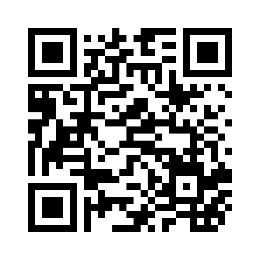 